                       Probusclub De Heuvelrug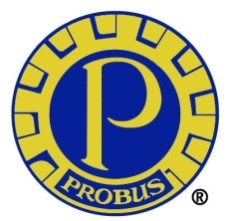                 Secretariaat: probus.deheuvelrug@gmail.com				   JAARVERSLAG 2021Activiteiten
Ook in het jaar 2021 legde Covid-19 beperkingen op aan o.a. het verenigingsleven en dus ook aan onze Probusclub. Gedurende de eerste 5 maanden konden we niet bij elkaar komen en onze ervaringen met online vergaderingen in 2020 waren niet gunstig. Toch moest een ALV gehouden worden en de oplossing werd gevonden in een combinatie van bijdragen via email en een Zoom-vergadering op 8 januari 2021. (zie verslag). De vergadering werd online bijgewoond door 13 leden. Mede door deze ervaring werden meerdere Zoom-vergaderingen georganiseerd. De voorzitter schafte een betaald abonnement aan en trad op als host. In totaal waren er tot eind mei 6 vergaderingen met een gemiddelde opkomst van ruim 16 leden.
Daarnaast deelden we op initiatief van de activiteiten-commissaris in deze corona-periode lief-en-leed via e-mail berichten. Zestien leden maakten van deze mogelijkheid gebruik. Aan de orde kwamen onderwerpen zoals ervaringen met het Cov-SARS-2 virus, vaccinatie, maatregelen en persoonlijke en filosofische overwegingen en ook was er creatieve, geschreven en muzikale inbreng.
Vanaf 11 juni konden we weer “live” 12 keer bijeenkomen met een gemiddelde opkomst van een kleine 20 leden. De laatste drie vergaderingen van het jaar moesten, na ledenraadpleging, worden geannuleerd. Van de 12 bijeenkomsten was er één met partners in de Andrieskerk met muzikale optredens van Maarten Koningsberger en Henk Thiadens, gevolgd door een lunch in Buitenlust. Eén bijeenkomst was een zgn nazatenlezing; ook deze met partners. We ontvingen 8 externe sprekers.Op 8 februari 2020 bestond Probusclub De Heuvelrug 35 jaar. De lustrum-commissie, bestaande uit Cees Oosterwijk, Frans Schevers en Hans Herremans bereidde een feestelijke viering voor, maar deze kon door Corona niet doorgaan. Ook in 2021 werden door deze vasthoudende commissie veelal gedwarsboomde plannen gesmeed. In de loop van het jaar leek gekozen te kunnen worden voor een feestelijk lustrum-diner op 26 november. Tot onze frustratie moest ook dat op het laatste moment worden geannuleerd en uitgesteld naar –hopelijk- voorjaar 2022, wellicht in combinatie met het jaardiner.Bestuur
Het bestuur bestond sinds de ALV uit Maarten Stratenus - voorzitter, Jacques van Oostrum - vice-voorzitter, Hans Duijnstee - penningmeester, Gerrit van Die - secretaris en Henk Thiadens -  activiteiten-commissaris. In verband met de ziekte van echtgenote Antoinette moest Maarten het voorzitterschap op 3 september neerleggen. Jacques nam deze taken op zich. Tevens werd Herman Dekkers gevraagd alvast voorlopig en informeel als vice-voorzitter te fungeren. Tenslotte werd Henk in toenemende mate ondersteund door Hans Herremans bij zijn taken voor het programma. Dit hangt samen met de voorstellen die het huidige bestuur zal doen voor het bestuur 2022, die zullen worden ingebracht voor de ALV van 18 februari (zie voorstel document). Het bestuur vergaderde 6 keer, waarvan 3 keer in november.Leden
In 2020 werden twee nieuwe leden, Maarten Koningsberger en Piet van Reenen, geïntroduceerd, maar nog niet geïnstalleerd. Toen dat ook in 2021 niet mogelijk was werd in de ALV besloten hen toch als volwaardig lid te beschouwen en de bijbehorende formaliteit op een later tijdstip (2022) te laten plaatsvinden.
Twee leden, Joop Faber en Piet Vroegindeweij, kunnen door hun broze gezondheid de vergaderingen niet meer bijwonen. Zij werden in februari tot bijzondere leden benoemd.
Het aantal leden bedroeg per 1 januari 28 en per 31 december 30 (incl. bijzondere leden).
Op 23 april overleed Aatje Witteveen, weduwe van Geerlof Witteveen.
Op 16 november overleed Antoinette Stratenus, echtgenote van onze voorzitter Maarten Stratenus
Op 21 november overleed Catrien Hoogendoorn, weduwe van Piet Hoogendoorn.Naschrift
Vanaf december golden opnieuw beperkende maatregelen in verband met corona en deze lopen door in 2022. Oudejaarsborrel en Jaardiner in januari konden geen doorgang vinden. Ook de verdere start van 2022 begint in het teken van corona, hetgeen de manier waarop wij elkaar kunnen ontmoeten zal beïnvloeden. Aan de activiteiten-commissaris de lastige taak een flexibel programma op te stellen.Gerrit van Die,
secretaris.Bijlage 2